Hernández Hernández, Nombre Avenida rrrrrrr nº4 Puerta 203, 41930 Sevilla (España) 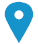  +34 6344444     aaaaaaa”””@gmail.com    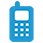 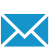 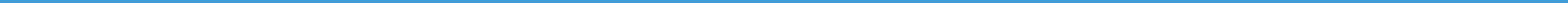 I.E.S Los Viveros 
Avenida Blas Infante Nº 16 
41011 Sevilla 
España Bormujos, 04 de febrero 2020 Asunto: Motivación para realizar el ErasmusEstimado centro educativo:Me dirijo a ustedes para (indicar objetivo de la carta)    a modo de ejemplo darle las gracias por esta oportunidad que me brindan de realizar las prácticas en una empresa en el extranjero, por lo cual me siento afortunado de realizarlas.Con esta experiencia quiero (motivación/es hacia la experiencia: ¿Qué me mueve a solicitar la beca?)   a modo de ejemplo aprender y mejorar los idiomas que poseo, obtener experiencia laboral para poder en un futuro aplicarla para optar a un puesto de trabajo, y así conocer otras ciudades. (¿Qué aportará la experiencia a mi futuro laboral, profesional y personal?)  ………………………………………………………………………………………………………………………………………………………………………………………………………………………………………………………………………………………..Agradecerle de nuevo esta oportunidad ya que estoy seguro de ser capaz de aprovecharla al máximo porque...Agradeciendo de antemano su atención, reciba un cordial saludo,  Hernández Hernández, Nombre